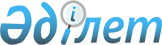 О внесении изменений и дополнений в постановление акимата города Павлодара от 15 июля 2011 года N 1619/23 "Об оказании социальной помощи отдельным категориям граждан"
					
			Утративший силу
			
			
		
					Постановление акимата города Павлодара Павлодарской области от 07 февраля 2012 года N 299/5. Зарегистрировано Департаментом юстиции Павлодарской области 29 февраля 2012 года N 12-1-183. Утратило силу постановлением акимата города Павлодара Павлодарской области от 24 декабря 2012 года N 1700/27      Сноска. Утратило силу постановлением акимата города Павлодара Павлодарской области от 24.12.2012 N 1700/27.

      В соответствии с подпунктом 14) пункта 1 статьи 31 Закона Республики Казахстан "О местном государственном управлении и самоуправлении в Республике Казахстан", решением Павлодарского городского маслихата от 20 декабря 2011 года N 63/40 "О бюджете города Павлодара на 2012 – 2014 годы", в целях социальной защиты граждан, акимат города Павлодара ПОСТАНОВЛЯЕТ:



      1. Внести в постановление акимата города Павлодара от 15 июля 2011 года N 1619/23 "Об оказании социальной помощи отдельным категориям граждан" (зарегистрированное в Реестре государственной регистрации нормативных правовых актов за N 12-1-174, опубликованное 12 августа 2011 года в газете "Шаһар" N 23, 15 августа 2011 года в газете "Версия" N 32) следующие изменения и дополнения:



      в пункте 1:

      в подпункте 10):

      в абзаце втором слова "4 стадия" заменить словами "3, 4 стадии";

      в абзаце пятом слова "10000 (десять тысяч)" заменить словами "15000 (пятнадцать тысяч)";

      в подпункте 11) слова "5000 (пять тысяч)" заменить словами "10000 (десять тысяч)";

      в подпункте 13) слова "4000 (четыре тысячи) тенге" заменить словами "4 МРП (месячный расчетный показатель)";

      в подпункте 21):

      в абзаце третьем слова "7000 (семь тысяч)" заменить словами "10000 (десять тысяч)";

      в абзаце четвертом слова "3000 (три тысячи)" заменить словами "5000 (пять тысяч)";

      в подпункте 24) слово "ежеквартальную" заменить словом "ежемесячную", а также слова "трех месячных расчетных показателей" заменить словами "одного месячного расчетного показателя";

      в подпункте 31):

      в абзаце первом слова "ежеквартальную социальную помощь" исключить;

      в абзаце втором перед словами "участникам и инвалидам ВОВ" добавить слова "ежемесячную социальную помощь", а также слово "квартал" заменить словом "месяц";

      в абзаце пятом перед словами "в размере общей суммы" добавить слова "ежеквартальную социальную помощь";

      в абзаце одиннадцатом перед словами "в размере двух месячных расчетных показателей" добавить слова "ежеквартальную социальную помощь";

      в подпункте 34) цифры "10" заменить цифрами "15";

      дополнить подпунктами 35) и 36) следующего содержания:

      "35) единовременную социальную помощь женщинам, родившим тройню.

      Выплата производится один раз в год в размере 150000 (сто пятьдесят тысяч) тенге на семью;

      36) единовременную социальную помощь для оздоровления пенсионеров по возрасту в санаториях в размере 49000 (сорок девять тысяч) тенге.";



      в пункте 2:

      подпункты 7) и 8) изложить в новой редакции:

      "7) по организации транспортных перевозок инвалидов–колясочников специальным автотранспортом, инвалидов 1 группы с нарушением функций опорно-двигательного аппарата, детей с ограниченными возможностями, испытывающих затруднения в передвижении и нуждающихся в сопровождении.

      Оказание услуг - в виде предоставления транспортных перевозок, ремонта и технического обслуживания инвалидных колясок;

      8) по оказанию социальных услуг по транспортировке инвалидов-колясочников по лестничным пролетам многоэтажных зданий с помощью шагового подъемника.

      Среднемесячная стоимость услуги в месяц на одного человека определяется на основании проведенных государственных закупок услуг;";

      дополнить подпунктами 9) и 10) следующего содержания:

      "9) по ремонту тифло-сурдотехнических средств нуждающимся инвалидам.

      Стоимость услуги определяется на основании проведенных государственных закупок услуг;

      10) по социальной адаптации и психологической реабилитации женщин-инвалидов 1, 2 групп.

      Стоимость услуги определяется на основании проведенных  государственных закупок услуг.".



      2. Государственному учреждению "Отдел занятости и социальных программ города Павлодара" обеспечить в установленном порядке регистрацию в органах юстиции и официальное опубликование настоящего постановления.



      3. Контроль за выполнением настоящего постановления возложить на заместителя акима города Канафину А. М.



      4. Настоящее постановление вводится в действие по истечении десяти календарных дней после дня его первого официального опубликования.      Аким города Павлодара                      О. Каиргельдинов
					© 2012. РГП на ПХВ «Институт законодательства и правовой информации Республики Казахстан» Министерства юстиции Республики Казахстан
				